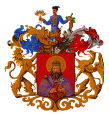 Versenykiírás„Miskolc Város Bora 2022” borversenyMiskolc város szőlő- és bortermelésének dicső múltját megidézveMiskolc Megyei Jogú Város Önkormányzata rendezésében,a Miskolczi Borbarátok Társasága közreműködésével,a térségben működő hegyközségi tanácsokés a városban tevékenykedő civil boros szervezetek támogatásávalismételten megrendezésre kerül Miskolc Város Boránakborversenyen történő kiválasztása.A borverseny helye: Avasi Bortanya3530 Miskolc, Nagy-Avas, Csáti sor 377.A borverseny időpontja: 2022. május 12. 09.00 óraA borverseny fővédnöke:Veres PálMiskolc Megyei Jogú Város polgármestereNEVEZÉSI FELTÉTELEKA borversenyre nevezni lehet a Bükki, Egri és a Tokaj-Hegyaljai Borrégióból származó borokkal.Mintákat adhatnak be a versenyre maguk, vagy meghatalmazottjuk által egyéni bortermelők és bortermelő vállalkozások.A versenyre való nevezés feltételei az alábbiak, melyet a nevezők nyilatkozatukkal igazolnak:- a „Miskolc Város Bora 2022” cím elnyerése esetén az alább felsorolt mennyiségben és eladási áron, palackos kiszerelésben, a rendező által biztosított egyedi címkével ellátva Miskolc Város Önkormányzata rendelkezésére bocsátja, ha arra az Önkormányzat igényt tart.-  a „Miskolc Város Bora 2022” cím elnyerése esetén az Önkormányzat részére biztosítandó kereten kívül rendelkezzen további tartalékkal, melyre a versenyt követő várható nagy érdeklődés miatt van szükség. Javasoljuk, hogy a miskolciak és a városba érkező vendégek várható igényére tekintettel kereskedelmi forgalomban is elérhető legyen a díjnyertes bor.- Fehérbor esetén kb. 1000 db palack mennyiségben a borászat hivatalos termelői árlistája alapján, de maximum bruttó 2500.-Ft/0,75 literes palack eladási áron.- Vörösbor esetén kb. 1000 db palack mennyiségben a borászat hivatalos termelői árlistája alapján, de maximum bruttó 3500.-Ft/0,75 literes palack eladási áron.- Édes borkülönlegesség esetén kb. 500 db palack mennyiségben a borászat hivatalos termelői árlistája alapján, de maximum bruttó 5000.-Ft /0,3-0,5 literes palack eladási áron.A verseny résztvevői mintánként 4 db palackot adnak le a borátvétel során, eredeti 0,5 l-es, vagy 0,75 l-es kiszerelésben, azonosításra alkalmas címkével ellátva, mely tartalmazza a bor fajtájának megnevezését, a bor kategóriáját (száraz, félszáraz, félédes, édes), évjáratát, termőhelyét, a termelő nevét és címét.Nevezési díj nincs.A „Miskolc Város Bora 2022” címet fehérbor, vörösbor, illetve borkülönlegesség kategóriában ítélheti oda a bíráló bizottság, amennyiben talál az adott kategóriában a cím viselésére méltó bort.A borverseny rendezője (az oklevél mellett) a palackon szereplő, rendező által biztosított egyedi címke, vagy éremcímke használatát engedélyezi a címet elnyert bor hivatalosan igazolt mennyiségére.A „Miskolc Város Bora 2022” címet elnyert termelők jutalma a cím használatán túl, egy-egy díszes diploma, és serleg, valamint nevük és boruk felkerül a Városházán őrzött Miskolc Város Bora serlegére is. A nyertes borok termelői az elnyert címet megjelenítő egyedi címkét, vagy éremcímkét mindaddig feltüntethetik a nyertes bort tartalmazó palackjaikon, amíg az adott bortétel el nem fogy.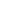 A borminták átvételi helye:	Avasi Bortanya				3530 Miskolc, Nagy-Avas, Csáti sor 377.A borminták átvételi időpontja: 2022. május 9-10-11., 11.00 – 16.00 óra között.A borminták leadásával együtt kérjük a leadott tételekhez a forgalomba hozatali engedély másolatát, illetve a nevezési lapot csatolni szíveskedjen minden nevező.A díjak ünnepélyes átadására az Avasi Borangolás keretein belül, 2022. május 12-én este 18:00 órakor kerül sor a Bortanya Dísztermében, annak emlékfal avatását megelőzően.További információ kérhető:Koczurné Bencs IlonaMiskolc MJV Önkormányzat Polgármesteri HivatalaKulturális és Sport Osztálybencs.ilona@miskolc.hu+36 30 5700 514